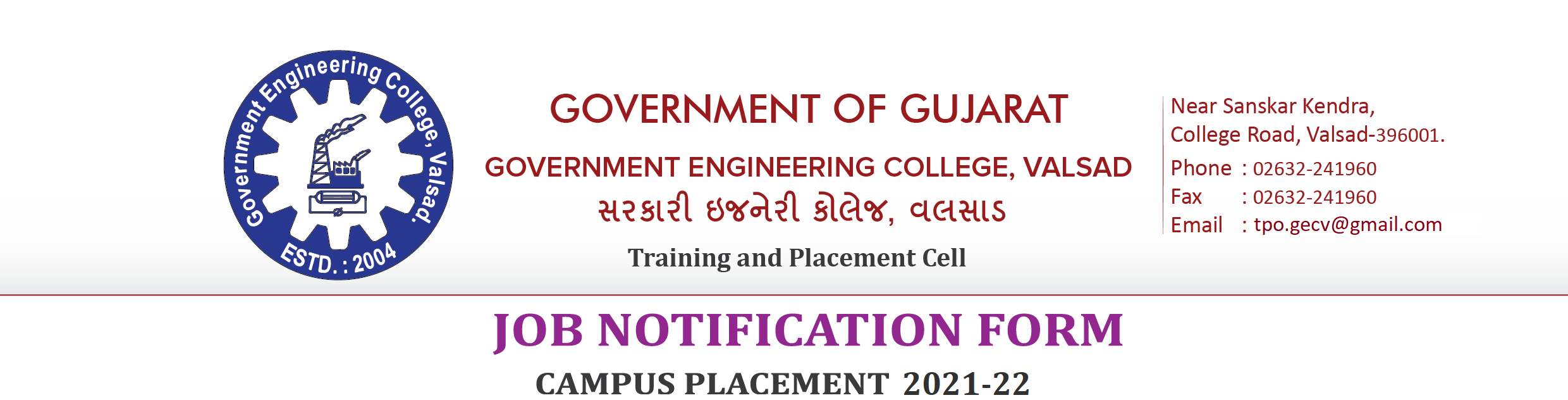 About an Organisation Job ProfileJob Description   Eligibility Criteria  Selection Process To be considered for RecruitmentCampus Recruitment ProcedureSend the filled in Company JNF Sheet to T&P cell via email/post.Mutually convenient date can be fixed over further communications.Pre-Placement Talk, Written Test, GD, Interviews can be conducted by company on given date(s).Final selection completed on same day and offer letters dispatched to TPO on a later day.Date:Place: 											   Sign										(HR Manager/Executive)DegreeDesignationCompensation (per annum)Compensation (per annum)Bond / Service Contract, if anyDegreeDesignationCost to Company                [ CTC ]Take HomeBond / Service Contract, if anyB.E.M.E.CGPA  (on 10)XII %X %Age Limits (if any)Do you consider students with current (Active) / back failuresShortlist from CGPA Yes   NoShortlist from Resumes Yes   NoTechnical Written Test Yes   NoAptitude Test Yes   NoGroup Discussion Yes   NoTechnical Interview Yes   NoHR Interview Yes   NoDisciplineB.E.M.E.Number of Students you intend to recruit (not necessarily be committed)Chemical EngineeringCivil EngineeringElectrical EngineeringEnvironment EngineeringMechanical Engineering Energy Engineering